Department of Social Work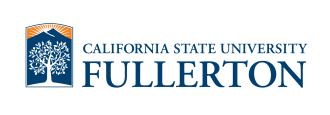  Concentration YearLearning Agreement and Comprehensive Skills EvaluationFall and SpringInstructions for Rating MSW Interns:Level 0 = Intern has not met the expectations in this area and there is not much evidence that the expectations will be met in the near futureLevel 1 = Intern has not yet met the expectations in this area, but there is evidence that the expectations will be met in the near futureLevel 2 = Intern understands the concept and is beginning to demonstrate the skill in this area, however, student’s performance is unevenLevel 3 = Intern understands the concept and has consistently met the expectations in this areaLevel 4 = Intern demonstrates a high level of skill development and has exceeded expectations in this areaExpectations of Foundation Year MSW Interns:Fall Semester Students should be at Level 2 or Level 3.  Please contact Faculty Liaison if student is below Level 2 in any objective.Spring Semester Students should demonstrate skills at Level 3 or 4. Please contact Faculty Liaison if Student is below Level 3 in any objective. 				NARRATIVE SECTIONS:  Please comment on areas that need work, as well as on strengths. Comments are required when using 0 and 4.Learning Agreement Outline (To be completed at the beginning of the Academic Year)Orientation ChecklistAgency Overview	Review agency vision and mission/purpose statement	Tour of agency	Introductions to colleagues, support staff, and administration	Review organizational structure	Review the role of the agency in relation to the community and its resources	Review security and/or safety procedures and protocolAgency Policies and Protocols	Review office procedures, supplies, and provisions	Review telephone and communication/computer utilization	Review intake/admissions/eligibility policy and procedures	Review internal communication	Review parking details	Review mileage policy	Review agency, department, and/or unit meeting schedule	Review client record/charting, policies and procedures	Review forms for documentation/accountability	Review regulations regarding confidentiality, release of information, etc.	Review client fees/payment schedule	Review client emergency protocol	Review child or elder abuse reporting protocol	Review work schedule, including lunch and breaks	Review information/referral policy	Review agency policy regarding harassment	Review agency policy regarding discrimination	Review agency policy regarding the Americans with Disabilities Act	Review agency policy regarding OSHA	Review agency policy regarding HIPAAField Instructor/Student Responsibilities	Review expectations for supervision and schedule	Review educationally based recording schedule	Review use of preceptor (if applicable)	Review plan for diversity/multi-cultural experiences	Review plan for monitoring of student hours (by both field instructor and student)	Review agency training or staff development opportunities	Review student’s personal safety issues and concerns and strategies to deal with themSignatures:Field Instructor							DateStudent								DateComprehensive Skills Evaluation Fall Semester      Students are required to complete a minimum of 250 hours of service learning during the fall semester.  Students must complete these hours by the end of the fall semester in order to receive a grade of Credit for MSW 542.Number of hours completed in the Field Placement:	Number of hours added by Faculty Liaison:		 _________________________________________ 	________________________Field Instructor Signature				Date_________________________________________ 	________________________Preceptor Signature					Date_________________________________________	________________________Faculty Liaison Signature				Date_________________________________________ 	________________________Student Signature					Date(Student's signature acknowledges that the student has participated in a discussion of this evaluation and has reviewed the evaluation.)Comprehensive Skills Evaluation Spring Semester      Students are required to complete a minimum of 275 hours of service learning during the fall semester.  The Faculty Liaison may add hours from other learning experiences (Social Work Month, Box City, etc.).  Students must complete these hours by the end of the spring semester in order to receive a grade of Credit for MSW 543.Number of hours completed in the Field Placement:	Number of hours added by Faculty Liaison:		 _________________________________________ 	________________________Field Instructor Signature				Date_________________________________________ 	________________________Preceptor Signature					Date_________________________________________	________________________Faculty Liaison Signature				Date_________________________________________ 	________________________Student Signature					Date(Student's signature acknowledges that the student has participated in a discussion of this evaluation and has reviewed the evaluation.)Comments (required for ratings less than 2 in fall and less than 3 in spring):Comments (required for ratings less than 2 in fall and less than 3 in spring):Comments (required for ratings less than 2 in fall and less than 3 in spring):Comments (required for ratings less than 2 in fall and less than 3 in spring):Comments (required for ratings less than 2 in fall and less than 3 in spring):Comments (required for ratings less than 2 in fall and less than 3 in spring):Comments (required for ratings less than 2 in fall and less than 3 in spring):Comments (required for ratings less than 2 in fall and less than 3 in spring):Comments (required for ratings less than 2 in fall and less than 3 in spring):1ST YEAR COMPREHENSIVE SKILLS EVALUATIONSummarize overall assessment strengths and areas needing further development:Fall Semester:1ST YEAR COMPREHENSIVE SKILLS EVALUATIONSummarize overall assessment strengths and areas needing further development:Spring Semester:I.  Identifying Information 2nd  Year Full Time                     2nd  Year IrvineStudent Name:Student Email:Student Phone:Faculty Field Liaison:Faculty Email:Faculty Phone:Agency Name:Agency Address:Field Instructor:Field Instructor Email:Field Instructor Phone:II.  The Agency and the Community(Agency)A.  Describe the agency’s missionB.  Describe the organizational structure:C.  List the services provided to community:D.  Describe the general demographics (ethnicity, race, socio-economic status, age) of the agency’s clients:(Community) E. Describe the geographic location of your agency:  F. Describe the general demographics (ethnicity, race, socio-economic status, age) of the community (if different from D above):  G.  Describe the community’s need for resources (in addition to what the agency provides):H.  Describe the community’s perception of the agency:I.  List other agencies to which referrals are made:J.  Who (Field Instructor?) or what (agency brochure?) were your sources of information:III.  General Time ManagementA.  List the days and hours in field placement:B.  List the day and time that process recordings are due:C.  List the day, time, and length of individual field instruction:D.  List day and time of group supervision conference, if applicable:E.  List the name(s) of preceptor(s) and/or contact person in field instructor’s absence:F. If the plan is for you to rotate or change programs in the agency, specify the time frame for the rotation:IV.  Field Education Assignments (check those that the student will be exposed during field placement)A.  Check all direct practice field education assignments: Adults     Individuals     Information and Referral    Discharge Planning     Diagnostic AssessmentFamilies   Advocacy     Treatment Planning     Older Adults     Crisis InterventionChildren     Groups     Community Networking Linkages     Inter/Multidisciplinary Team MeetingsShort Term Intervention     Adolescents     Couples     Case Management     Psychosocial Assessment     Long Term Intervention     Other:B. Check all macro practice field education assignmentsTask Forces     Quality Assurance     Inter/Multidisciplinary Team Meetings     Fiscal Budgetary Issues     Committee Assignments     Grant Writing     Agency Staff Meetings     Community Networking Linkages     Program Development     Consultation     Macro Project:Program Evaluation     Case Conferences     Other:C. Check other learning experiences:Seminars, In-Service Training, Conferences      Other:V.  Self-Awareness AssessmentA. In terms of “self-awareness”, what do you know about yourself and your interactions with others/your emotions/etc. that will make you a more effective social worker?B.  In what ways/areas do you need to enhance your self-awareness to become a more effective social worker?VI.  Student’s Expectations for Supervision in Field InstructionDescribe your expectations of the supervision process:Describe your expectations of yourself in the supervision process:Describe your expectations of your Field Instructor:Describe your expectations of your Preceptor (if applicable):VII. Field Instructor Teaching Plan (to be written by the Field Instructor)A.  Detail your expectations of your student in supervision:B.  How do you structure your weekly field instruction?  Briefly describe your teaching plan.  Please include how you plan to maximize diversity in your case assignments for each student.C.  Describe your plan for the use of a preceptor with your student (if applicable).  Include the role of the preceptor and your plan to monitor and evaluate this experience.LEARNING AGREEMENT INSTRUCTIONS:  The shaded areas under each competency are the Learning Agreement Plan activities.  At the beginning of the academic year, the Student and Field Instructor will identify planned learning activities specific to the agency. The activities will provide opportunities to achieve each competency. A minimum of two activities must be listed for each competency. You may add more rows if needed.   COMPETENCY #1 – ETHICAL AND  PROFESSIONAL BEHAVIOR:INTERN DEMONSTRATES ETHICAL AND PROFESSIONAL BEHAVIOR.   COMPETENCY #1 – ETHICAL AND  PROFESSIONAL BEHAVIOR:INTERN DEMONSTRATES ETHICAL AND PROFESSIONAL BEHAVIOR.   COMPETENCY #1 – ETHICAL AND  PROFESSIONAL BEHAVIOR:INTERN DEMONSTRATES ETHICAL AND PROFESSIONAL BEHAVIOR.LEARNING OPPORTUNITIES AND STUDENT ACTIVITIES TO ACHIEVE COMPETENCY #1:LEARNING OPPORTUNITIES AND STUDENT ACTIVITIES TO ACHIEVE COMPETENCY #1:LEARNING OPPORTUNITIES AND STUDENT ACTIVITIES TO ACHIEVE COMPETENCY #1:Demonstrates professional social work roles and boundaries.Demonstrates professional demeanor in behavior, appearance and in oral, written and electronic communication.Demonstrates professional time management skills and accountability: punctuality, attendance, paperwork and assignments.4.    Uses supervision and consultation effectively to advance his/her existing social work skills.Actively seeks-out and acts upon opportunities in social work practice.Applies knowledge regarding the value base of the profession and makes ethical decisions by applying standards consistent with the NASW Code of Ethics and other guidelines/principals of the profession.  Recognizes and manages personal values and biases in ways that allow professional values to guide practice. Recognizes and tolerates ambiguity in resolving ethical conflicts.Applies strategies of ethical reasoning to arrive at principled decisions.Discusses complex ethical issues in both written and oral communication.CF 1.a. Demonstrate ethical reasoning and self-reflection, demonstrate adherence to child welfare-related laws, policies, and procedures. (See related Competency 5.)CF 1.b.Begin to engage in active dialogue with practicum faculty/instructors regarding child welfare field placement agency policies and culture around behavior, appearance, communication, and the use of supervision. CF 1.c.Begin to develop and sustain respectful and effective collaborative relationships with colleagues and community stakeholders, including those with lived experience within the child welfare system.  CF 1.d.Begin to manage professional boundary issues and other challenges arising in the course of child welfare work, particularly ambiguities presented by home visits, support at visitation centers, transportation of children, youth, and families, and other highly involved and potentially emotionally triggering situations. CF 1.e.Begin to develop and sustain relationships with interdisciplinary team members, including social workers, placement settings, primary care doctors, psychiatrists, behavioral health specialists, substance abuse treatment staff, Tribes, Tribal agencies, Tribal Courts, state court systems, and others, that reflect clear understanding of their roles in public child welfare settings. CF 1.f.Begin to explore and discuss both knowledge of the history and evolution of child welfare practice in the United States and California, and a commitment to lifelong learning around this practice. CF 1.g.Learn about and follow all ethical guidelines and legal mandates in the use of technology in order to maintain the confidentiality of all personal, child welfare-related, and health-related information.COMPETENCY # 2 – DIVERSITY AND DIFFERENCE INTERN ENGAGES DIVERSITY AND DIFFERENCE IN PRACTICECOMPETENCY # 2 – DIVERSITY AND DIFFERENCE INTERN ENGAGES DIVERSITY AND DIFFERENCE IN PRACTICECOMPETENCY # 2 – DIVERSITY AND DIFFERENCE INTERN ENGAGES DIVERSITY AND DIFFERENCE IN PRACTICELEARNING OPPORTUNITIES AND STUDENT ACTIVITIES TO ACHIEVE COMPETENCY #2:LEARNING OPPORTUNITIES AND STUDENT ACTIVITIES TO ACHIEVE COMPETENCY #2:LEARNING OPPORTUNITIES AND STUDENT ACTIVITIES TO ACHIEVE COMPETENCY #2:Respectful of clients who differ by factors such as age, class, color, culture, disability, ethnicity, gender identity and expression, immigration status, political ideology, race, religion, sex, and sexual orientation. Recognizes the extent to which a culture’s structures and values may oppress, marginalize, alienate, or create or enhance privilege and power in shaping life experience.Demonstrates self-awareness in eliminating the influence of personal biases and values in working with diverse groups, including treating clients with dignity and respect.Views self as a student of cultural differences and those s/he works with as cultural experts.Apply appropriate engagement, assessment and interventions – including prevention strategies – which are relevant and sensitive to the needs and characteristics of specific target groups.CF 2.a.Develop an understanding of the systematic effects of discrimination, oppression, and stigma on the quality and delivery of child welfare services, and identify and advocate for policy changes needed to address these issues. CF 2.b.Begin to advocate for a social justice practice framework in public child welfare, and support self-advocacy for children, youth, young adults, and families receiving child welfare services.  CF 2.c.Demonstrate beginning ability to work effectively in interdisciplinary collaborations to develop and provide interventions that confront stigma and discrimination, and provide integrated care to meet the specific needs of diverse children and families involved in the child welfare system.CF 2.d.Learn to integrate into all aspects of policy and practice sensitivity to the reality that fundamental rights, including freedom and privacy, may be compromised for children, youth, and families who are receiving services within the child welfare system. COMPETENCY # 3 – SOCIAL JUSTICE AND HUMAN RIGHTS INTERN ADVANCES HUMAN RIGHTS,  SOCIAL, ECONOMIC AND ENVIRONMENTAL JUSTICECOMPETENCY # 3 – SOCIAL JUSTICE AND HUMAN RIGHTS INTERN ADVANCES HUMAN RIGHTS,  SOCIAL, ECONOMIC AND ENVIRONMENTAL JUSTICECOMPETENCY # 3 – SOCIAL JUSTICE AND HUMAN RIGHTS INTERN ADVANCES HUMAN RIGHTS,  SOCIAL, ECONOMIC AND ENVIRONMENTAL JUSTICELEARNING OPPORTUNITIES AND STUDENT ACTIVITIES TO ACHIEVE COMPETENCY #3:LEARNING OPPORTUNITIES AND STUDENT ACTIVITIES TO ACHIEVE COMPETENCY #3:LEARNING OPPORTUNITIES AND STUDENT ACTIVITIES TO ACHIEVE COMPETENCY #3:Recognizes that each person, regardless of position in society, has basic human rights, such as freedom, safety, privacy, an adequate standard of living, health care and education.Identifies the forms, mechanisms and interconnections of oppression and discrimination and is knowledgeable about theories of justice and strategies to promote human and civil rights.Takes action to promote social and economic justice.Advocate at multiple levels for equal access to services for underserved populations.CF 3.a.Learn to critically analyze of the interpersonal, community, and social structural causes and effects of disproportionality, disparities, and inequities in public child welfare. CF 3.b.Begin to show evidence of respectful awareness and understanding of the challenges of being a member of a marginalized class within the context of child development and child welfare settingsCF 3.c.Begin to demonstrate knowledge of diverse cultural norms and traditional methods of raising children, and an applied understanding of how these realities affect work with families from diverse backgrounds. CF 3.d.Learn to develop and use practice methods that acknowledge, respect, and address how individual and cultural values, norms, and differences impact the various systems with which children, youth, and families interact, including, but not limited to, family systems, community systems, public child welfare systems, school/educational systems, Tribes, Tribal agencies, and Tribal Courts, juvenile justice, criminal justice, and court systems, integrated behavioral health care systems, and medical systems.CF 3.e.Learn about and adhere to relevant laws, policies, procedures, and government-to-government relationships with Tribes when serving American Indian/Alaska Native children and families. COMPETENCY #4 RESEARCH AND PRACTICEINTERN ENGAGES IN PRACTICE-INFORMED RESEARCH AND RESEARCH –INFORMED PRACTICECOMPETENCY #4 RESEARCH AND PRACTICEINTERN ENGAGES IN PRACTICE-INFORMED RESEARCH AND RESEARCH –INFORMED PRACTICECOMPETENCY #4 RESEARCH AND PRACTICEINTERN ENGAGES IN PRACTICE-INFORMED RESEARCH AND RESEARCH –INFORMED PRACTICELEARNING OPPORTUNITIES AND STUDENT ACTIVITIES TO ACHIEVE COMPETENCY #4 :LEARNING OPPORTUNITIES AND STUDENT ACTIVITIES TO ACHIEVE COMPETENCY #4 :LEARNING OPPORTUNITIES AND STUDENT ACTIVITIES TO ACHIEVE COMPETENCY #4 :Seeks, critiques and applies research findings for effective prevention, treatment and/ or recovery practices.Integrates research findings and professional judgment to improve practice, policy and social service delivery.Evaluates their own practice for effectiveness and improvement.Demonstrates knowledge of valid and reliable assessment tools, interventions and program outcomes for different groups, practice levels and contexts.CF 4.a.Demonstrate a beginning capacity and skills to gather and synthesize Begin to demonstrate the ability to understand, interpret, and evaluate the benefits and limitations of various evidence based and evidence-informed treatment models as they influence child welfare practice. CF 4.b.Learn to engage in critical analysis of research findings, practice models, and practice wisdom that inform child welfare practice, including how research practices have historically failed to address the needs and realities of exploited, oppressed, and/or disadvantaged communities, and how cross-cultural research practices can be used to enhance equity. CF 4.c.Learn to communicate research findings, conclusions, and implications, as well as their applications to child welfare practice across a variety of professional interactions with children, youth, young adults, families, and multidisciplinary service providers. CF 4.dBegin to apply research findings to child welfare practice with individuals, families, and communities and to the development of professional knowledge about the field of child welfare. COMPETENCY # 5  – POLICY PRACTICEINTERN ENGAGES IN POLICY INFORMED PRACTICECOMPETENCY # 5  – POLICY PRACTICEINTERN ENGAGES IN POLICY INFORMED PRACTICECOMPETENCY # 5  – POLICY PRACTICEINTERN ENGAGES IN POLICY INFORMED PRACTICELEARNING OPPORTUNITIES AND STUDENT ACTIVITIES TO ACHIEVE COMPETENCY #5:LEARNING OPPORTUNITIES AND STUDENT ACTIVITIES TO ACHIEVE COMPETENCY #5:LEARNING OPPORTUNITIES AND STUDENT ACTIVITIES TO ACHIEVE COMPETENCY #5:Analyzes and advocates for policies that promote social well-being for individuals, families groups and communities.Collaborates with colleagues and clients for effective policy action.Demonstrates a sophisticated understanding of the role of policy and its impact on the agency client base. Identify trends among micro, mezzo and macro variables that affect advanced practice and provide leadership to respond to those trends in an effective and culturally competent ways. CF 5.a.Become familiar with relevant statutes and civil codes, and the roles of relevant policy entities:Child welfare-relevant California Welfare and Institutions Code Children’s Bureau Policy Manual, Child and Family Services Review process, and other child welfare-relevant Children’s Bureau policy guidance  Continuum of Care Reform efforts authorized through Senate Bill (SB) 1013 (Statutes of 2012)  Indian Child Welfare Act of 1978 Families First Prevention Services Act of 2018 Other current child welfare-relevant legislation and policies CF 5.b.Begin to understand and adhere to local policies and procedures that influence child welfare practice. CF 5.c.Learn to engage with the political and legislative arena of public child welfare through involvement with relevant activities utilizing a social justice, anti-racist, and anti-oppressive lens, including, but not limited to:  Maintaining ongoing familiarity with changes to child welfare-related legislation and the rationale for such changes, including reviewing recent All County Letters (ACLs) and All County Information Notices (ACINs) on the California Department of Social Services (CDSS) website;  Reading, analyzing, and communicating in speech and writing about proposed legislation relevant to the field of child welfare; and  Attending Legislative Lobby Day events in Sacramento. CF 5.d.Begin to utilize policy knowledge to effectively develop, implement, and/or evaluate agency, local, state, and federal policies that advance human rights and social, racial, economic, and environmental justice in the course of child welfare practice. COMPETENCY #6  – ENGAGEMENTINTERN ENGAGES WITH INDIVIDUALS, GROUPS, ORGANIZATIONS AND COMMUNITIESCOMPETENCY #6  – ENGAGEMENTINTERN ENGAGES WITH INDIVIDUALS, GROUPS, ORGANIZATIONS AND COMMUNITIESCOMPETENCY #6  – ENGAGEMENTINTERN ENGAGES WITH INDIVIDUALS, GROUPS, ORGANIZATIONS AND COMMUNITIESLEARNING OPPORTUNITIES AND STUDENT ACTIVITIES TO ACHIEVE COMPETENCY #6:LEARNING OPPORTUNITIES AND STUDENT ACTIVITIES TO ACHIEVE COMPETENCY #6:LEARNING OPPORTUNITIES AND STUDENT ACTIVITIES TO ACHIEVE COMPETENCY #6:Engage individuals, families & communities to identify clients’ goals & wishes while building upon the strengths of individuals, families & communitiesDevelop a collaborative/ mutually respectful relationship, honoring the self-determination of individuals, families, communities, organizations.Skillfully and respectfully establish working relationships with clients and community partners in accord with social work values, and utilize those relationships in forging goals and positive outcomes. Demonstrate the ability to develop relationships and manage power differentials in routine and challenging client and partner situations, in a manner that reflects core social work values.CF 6.a.Begin to appropriately engage and activate children, youth, young adults, families, other care providers, Tribes, and communities in the development and coordination of case plans oriented toward safety, permanency, and wellbeing. CF 6.b.Learn to effectively utilize interpersonal skills to engage children, youth, young adults, families, other care providers, Tribes, and communities in culturally responsive, whole-person, consumer-driven, and family-oriented care that addresses mutually agreed upon service goals; employ differential engagement techniques considering the voluntary/involuntary nature of the family members’ interactions with the agency, and other factors such as trauma experiences. CF 6.c.Begin to recognizing the complex nature of concurrent planning in child welfare, to ensure that communications regarding mutually agreed upon case plans with children, youth, young adults, and families are both sensitive and transparent. CF 6.d.Learn to manage affective responses and exercise good judgment around engaging with resistance, traumatic response, and other potentially triggering situations in children, youth, young adults, families, and other care providers. COMPETENCY #7 – ASSESSMENTINTERN ASSESSES INDIVIDUALS, FAMILIES, GROUPS, ORGANIZATIONS AND COMMUNITIES COMPETENCY #7 – ASSESSMENTINTERN ASSESSES INDIVIDUALS, FAMILIES, GROUPS, ORGANIZATIONS AND COMMUNITIES COMPETENCY #7 – ASSESSMENTINTERN ASSESSES INDIVIDUALS, FAMILIES, GROUPS, ORGANIZATIONS AND COMMUNITIES LEARNING OPPORTUNITIES AND STUDENT ACTIVITIES TO ACHIEVE COMPETENCY #7:LEARNING OPPORTUNITIES AND STUDENT ACTIVITIES TO ACHIEVE COMPETENCY #7:LEARNING OPPORTUNITIES AND STUDENT ACTIVITIES TO ACHIEVE COMPETENCY #7:Seeks information on the strengths of individuals, families and communitiesApplies multidisciplinary, multidimensional and multicultural assessment methods.Uses standardized (as available and appropriate), culturally-sensitive assessment tools to make meaningful discriminations for intervention planning.Consistently gathers qualitative and quantitative data from a variety of sources, from coherent meaning from the data, and use the resulting information to make recommendations and to plan interventions that meet the standards of generalist and child welfare social work practice. Create service plans that demonstrate data collection and assessment methods reflecting goal mutuality and respect for clients from diverse backgrounds. CF 7.a.Begin to identify, understand, and implement appropriate child welfare screening and assessment tools. CF 7.b.Learn to include assessment data from all relevant parties and systems to inform appropriate and comprehensive assessment of intervention needs, while considering the voluntary/involuntary nature of family interactions. Relevant parties/systems may include, but are not limited to, children, family systems, community systems, public child welfare systems, school/educational systems, juvenile justice, criminal justice, and court systems, Tribal systems, behavioral health care systems, and medical care systems.CF 7.c.Learn to engage in effective and ongoing critical analysis of child welfare assessment data that:  Reflects child, youth, young adult, family, and support systems’ strengths and desires;  Acknowledges the effects of intervention on family and community members;  Addresses the impacts of trauma, adverse health conditions, and co-occurring disorders; and  Culminates in assessments that incorporate principles of safety, permanency, and well-being within the framework of teaming and respectful engagement. CF 7.d.Learn to document and maintain all child welfare assessment data responsibly and balance the need for such data with child, youth, young adult, and family privacy concerns, recognizing the nature of mandated services and the need for accurate assessment data. COMPETENCY #8 – INTERVENTION:INTERN INTERVENES WITH INDIVIDUALS, FAMILIES , GROUPS, ORGANIZATIONS AND COMMUNITIESCOMPETENCY #8 – INTERVENTION:INTERN INTERVENES WITH INDIVIDUALS, FAMILIES , GROUPS, ORGANIZATIONS AND COMMUNITIESCOMPETENCY #8 – INTERVENTION:INTERN INTERVENES WITH INDIVIDUALS, FAMILIES , GROUPS, ORGANIZATIONS AND COMMUNITIESLEARNING OPPORTUNITIES AND STUDENT ACTIVITIES TO ACHIEVE COMPETENCY #8:LEARNING OPPORTUNITIES AND STUDENT ACTIVITIES TO ACHIEVE COMPETENCY #8:LEARNING OPPORTUNITIES AND STUDENT ACTIVITIES TO ACHIEVE COMPETENCY #8:Knows, applies and/ or advocates for prevention strategies (e.g., mother-infant care, Healthy Start, parent education, youth development programs, couples education, senior socializing programs)Seeks-out, critiques and applies evidence-based (published research studies) prevention, intervention, or recovery programs Adapts treatment and prevention models (while maintaining fidelity to research tested protocols) relevant to the target populations.Applies prevention, intervention, and/ or recovery strategies at the appropriate intervention levels (individual, family, school, agency community, or larger context.)Plans and/ or facilitates appropriate transitions and endings and, when available, evidence-based protocols. (e.g. relapse prevention) Comfortably move among the roles of a social worker in advanced practice settings and intervene effectively in those roles, including enhancing client’s strengths, acting as a client advocate and skillfully handling transitions and terminations. Shape social work interventions that demonstrate effective balance of multiple social worker roles and phases of service that recognize client strengths and self-determination. CF 8.a.In partnership with children, youth, young adults, families, and Tribes, learn to develop appropriate case plans based on key principles and contemporary theories/models of child welfare with a focus on safety, permanency, and well-being. Plans should:  Reflect cultural humility and acknowledgement of individualized needs;  Incorporate child and family strengths;  Utilize community resources and natural supports;  Incorporate multidisciplinary team supports and interventions;  Focus on permanency and concurrent planning; and  Consider multiple systems interactions and complex family relationships involving the maltreatment that initiated the family’s involvement with the child welfare system.CF 8.b.Begin to apply the principles of teaming, engagement, inquiry, advocacy, and facilitation within interdisciplinary teams to the work of supporting children, youth, young adults, family members, and service providers to accomplish intervention goals. CF 8.c.Begin to demonstrate effective case management skills with families with the goals of safety, permanency, and wellbeing. This may include referring families to services, preparing for and participating in judicial determinations, supporting safe visitation, developing effective case plans and case plan updates, and the development of concurrent plans for permanency. When necessary, this may include demonstrating knowledge and sensitivity around the process of terminating parental rights.CF 8.d.Learn to effectively plan for interventions in ways that incorporate thoughtfully executed transitions during time-limited internships, recognizing that families’ needs for support may continue beyond these time periods.COMPETENCY # 9 –  EVALUATIONINTERN EVALUATES PRACTICE WITH INDIVIDUALS, FAMILIES, GROUPS, ORGANIZATIONS AND COMMUNITIES COMPETENCY # 9 –  EVALUATIONINTERN EVALUATES PRACTICE WITH INDIVIDUALS, FAMILIES, GROUPS, ORGANIZATIONS AND COMMUNITIES COMPETENCY # 9 –  EVALUATIONINTERN EVALUATES PRACTICE WITH INDIVIDUALS, FAMILIES, GROUPS, ORGANIZATIONS AND COMMUNITIES LEARNING OPPORTUNITIES AND STUDENT ACTIVITIES TO ACHIEVE COMPETENCY #9:LEARNING OPPORTUNITIES AND STUDENT ACTIVITIES TO ACHIEVE COMPETENCY #9:LEARNING OPPORTUNITIES AND STUDENT ACTIVITIES TO ACHIEVE COMPETENCY #9:1.  Calculates the impact of treatment, prevention and recovery programs by assessing progress, outcomes and maintenance of gains over time. 2.  Applies objective and systematic evaluation strategies and as appropriate, standardized tools.3. Consistently employs reliable and valid methods for monitoring and evaluating    practice interventions and use of the results to improve social work policy and practice.CF 9.a.Learn to record, track, and monitor assigned cases accurately and according to field education agency policies and guidelines in Child Welfare Statewide Automated Child Welfare Information System (SACWIS). CF 9.b.Begin to conduct accurate process and outcome data analysis of engagement, assessment, and interventions in child welfare practice. CF 9.c.Learn to use evaluation results to develop recommendations for improved interdisciplinary team coordination, as well as agency and community-level policies to best support families and the systems that serve them. CF 9.d.Learn to share both the purposes of such data collection and the overall results of data analysis with children, youth, young adults, and families whenever possible, with the goal of engaging them more meaningfully in the evaluation process. 